Администрация Великого НовгородаКомитет по образованиюМАОУ «Школа № 20 имени Кирилла и Мефодия»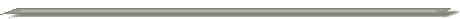 15 февраля 2018 годМесто проведения: Спасо-Преображенский Антониево-Леохновский монастырь Старорусского районаВремя проведения: 9.00 – 15.30СОДЕРЖАНИЕ СЕМИНАРА«Стратегия и тактика работы с детьми «группы риска» в условиях православно-ориенированной школы» в рамках деятельности Центра Результативного Опыта«Православное ориентирование и православные школы современной России» - Комогорцева Т. В., директор МАОУ «Школа № 20 имени Кирилла и Мефодия»«Детско-взрослые сообщества на примере реализации волонтёрского проекта «Православный лагерь» - Саевский А. В., заместитель директора по воспитательной работе«Особенности духовно-нравственного воспитания в условиях муниципальной православно-ориентированной школы» - Алексеева Н. В., учитель истории и обществознанияЭкскурсия по Спасо-Преображенскому Антониево - Леохновскому монастырюКонтакты для возможного сотрудничестваВеликий Новгород ул. Троицкая д. №13Телефон: (8162) 732-605 (8162) 739-225Электронная почта: school20km@mail.ruДиректор – Комогорцева Татьяна ВитальевнаСайт: http://kirillimefodiy.pravorg.ru/____________________________________________________________________________________________________________________________________________________________________________________________________________________________________________________________________________________________________________________________________________________________________________________________________________________________________________________________________________________________________________________________________________________________________________________________________________________________________________________________________________________________________________________________________________________________________________________________________________________________________________________________________________________________________________________________________________________________________________________________________________________________________________________________________________________________________________________________________________________________________________________________________________________________________________________________________________________________________________________________________________________________________________________________________________________________________________________________________________________________________________________________________________________________________________________________________________________________________________________________________________________________________________________________________________________________________________________________________________________________________________________________________________________________________________________________________